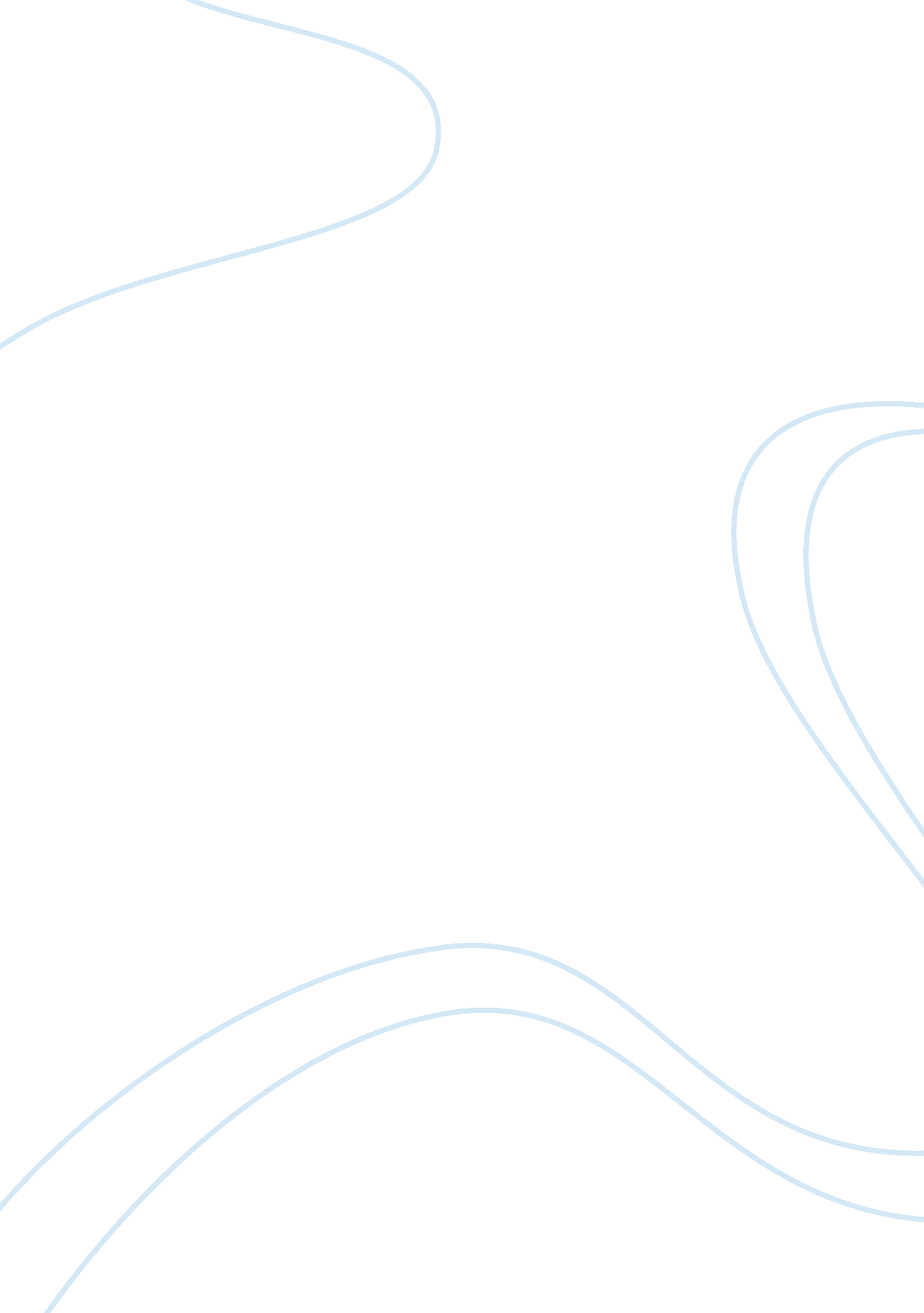 Investigatory project critique essayBusiness, Industries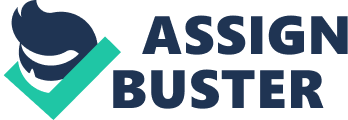 The alarming increase in the use of chemicals fungicides in agricultural production is raising public concerns. Contamination in theenvironmentwith poisonous substances from chemicals poses hazards to type publichealth. Significant amount of fungicides find their way into the water reservoirs such as creeks, rivers, lakes, wells and sea. Thefoodwe eat. Examples: meat, vegetables and milk is not spread from contamination due to the faulty handling of fungicides. The shift from the use of synthetic fungicides to botanical is an important step in balanced and sell regulating agricultural system, not only will the treat to the public health be reduced but also cost agricultural production. There are many farmers and gardeners now or organic fungicides in the country and many are convinced by their beneficial used. As natural Fungicides are preferred from natural products, application of these materials has less unfavorable impact on the environment than chemicals. They are now used widely in sustainable agricultural for the control of pest and diseases. In this pamphlet a simple way of preparing different available materials are illustrated. The authors have an experience is preparing and using different botanical fungicides for the control of the pest and diseases. At present different research centers and institution formers and gardeners are investigating and documenting different plants that have fungicidal properties. Test result from different research station, research institution, farmers, gardeners experiences the use of botanical fungicides shows that botanical fungicides is effective as compared to chemical fungicides. Background of the Study There are a lot of new products that we can be benefited from onion only through experimentation and investigation. We can use it as food seasoning in culinary dishes, used for preservatives and anti septic properties, it can utilize as flavoring agent in beverages, an active ingredient in syrupy medicine, it can be coloring agent of textiles and important constituent in cosmetics and perfume product but most of all I choose Onion: As an Organic Fungicide. As a responsible students and citizen, I decided onion as fungicide. Statements of the Problem The use of chemical fungicide have advantages but more disadvantages, why? First, through the use of chemicals, our environment will be polluted. Chemicals also are harmful to our health; it may cause a sudden death in case of improper handling. Objective of the Study To be able to create an organic fungicide that is health and environmental friendly and will help increase the agricultural production. Hypothesis We are the one that may lead, and everyone should be the leader of the natural world of having a success and progress. As a youth, giving importance to the country, I believed that using organic fungicide may bring success to the farmers and gardeners. If the whole world uses these fungicides, each of us can help in balancing the world. voiding of chemicals may lead to a brighter future, a future without environmental and health problems and a country with progress. Significance of the Study This study aims to help the farmers and gardeners to control the increase of pest and diseases. Instead of using chemicals that may causepollutionand may harm the people health, farmers and gardeners can use onion as an organic fungicide. It is more effective and safe way of controlling the pest in the crops and even in gardens, by means of this fungicide, we can lesser the use of chemicals, we can also have more productive harvest. Scope and Limitations The coverage of the study includes making an organic fungicide that is health and environmental friendly, more effective and less expensive. Treatment/General Procedures: Clean and wash onion. Chop/pound, extract the juice or liquid. Filter the juice that was produced. Get 4 teaspoons of juice or liquid and soak for one day and mix with one liter of soap water. Bottles of stock solution ready as organic fungicide. Conclusions Therefore I conclude that the onion is not only an ingredient in food, but also an effective fungicide which can kill/ control the increasing of pest and diseases in the plants to develop a good harvest in the fields of farmers and gardeners. Recommendation/Suggestions In this experiment, it is clearly shown that fungicide can be made without using chemicals, because we use onion. The researcher would like to recommend to make further study on onion, not only as an organic fungicide but on other product that can be use as alternatives. References Sangatamon, Pedro D. , Practical Guide to Organic Fungicide. Dagupan City: BBd Bookshoppe, 1981 